                                                         MY IDEAL HOMEIt is a middle sized modern flat. It stands in the center of the city. If I would live in Ljubljana it would stand in the old part of the center. It would be two floors and I would live in the top one or like a modern and organized attic (it would not look like the attics in the movies). It would have a nice view of the city out of the big window and because of the window the room would be bright. My room would be big and would have a lot of space to do things. It would have a large table and on it would be a light. I would have a lot of pictures and drawings on the walls. My bed would be lifted and if I wanted to go to bed I would have to use stairs. Right above my bed there would be a tiny door that would lead to my own balcony. It would have plants and a chair or a sofa to sit on, a radio to listen to music and a beautiful view. I could come to the balcony at night and just look at the stars. There would be a secret room that only I would know of it would be my own studio. You would have to use a secret passageway to get to it and the only passageway would be between my rom and the studio. In the second floor there would be my sister’s room and some guest rooms there would be three bathrooms. One with just a toilet and a sink and two bathrooms with everything. My sister’s room would be a little bit bigger because she is bigger and it would have a smaller balcony. She would also have a big window that would brighten up her room and a big table. Her bed would be a little bit bigger and it would be on the floor not like mine. She would also have a lot of room to move around and practice like my. She would also have a piano that she would practice on and I would sometimes when she would not be at home play on it. In the bottom floor there would my parent’s bedroom with a big, big bed. They would have a big table where they would write for work.  There would be a kitchen and a living room in a one big room. We would have a standard TV in the living room. There would be two sofas and big comfy bag chairs. The whole apartment would look really open and bright there would be a lot of big windows. My favorite part would for sure be my balcony and my room. In the picture you can see the balcony.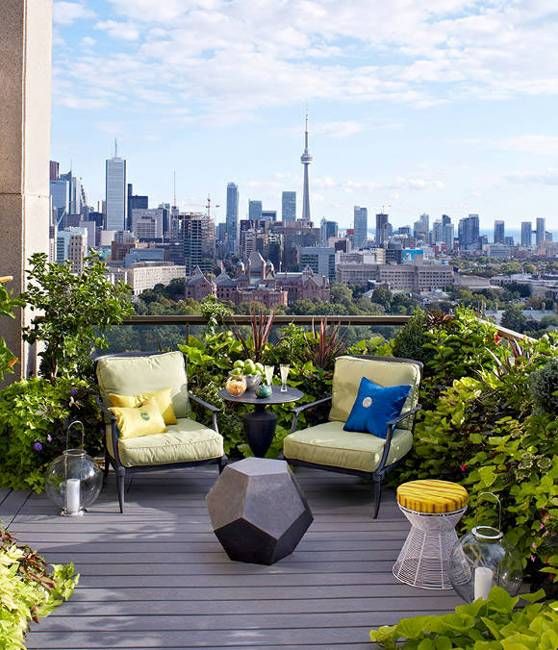 